Публичный отчёт председателя первичной профсоюзной организации МБОУ КР ОО «Гостомльская ООШ имени Н.С. Лескова»Агеевой О.В.  о проделанной работе за 2021 год.Первичка сегодня – это единственная организация, которая защищает трудовые права работников, добивается выполнения социальных гарантий, улучшает микроклимат в коллективе. Задача по сплочению коллектива – одна из главных задач профсоюзного комитета. Мы хотим, чтобы все работники: и администрация, и педагоги, и технический персонал были объединены не только профессиональной деятельностью, но и досугом, чтобы коллектив участвовал в жизни каждого сотрудника, помогал решать проблемы, радовался и огорчался вместе с ними. Работа профсоюзного комитета за отчётный период велась в соответствии с основными направлениями деятельности МБОУ КР ОО «Гостомльская ООШ имени Н.С. Лескова».1.Мероприятия по защите социально-экономических интересов и прав работников.Основным инструментом социального партнерства между работодателем и Профсоюзной организацией является Коллективный договор, который регулирует вопросы условий труда, организации отдыха, предоставления льгот и гарантий работникам общеобразовательного учреждения. Договор позволяет расширить рамки действующего трудового законодательства, обеспечить дополнительное финансирование мероприятий по охране труда, улучшить условия труда и быта работников, оказать им материальную помощь.Председатель профсоюзной организации доводит до сведения коллектива и директора решения и постановления вышестоящей профсоюзной организации.В течение года с профкомом согласовывались приказы и распоряжения, касающиеся социально-трудовых отношений работников школы (нормы труда, оплата труда, работа в предпраздничные и праздничные дни, вопросы охраны труда, вопросы организации оздоровления и отдыха работников и др.).Сегодня все работники школы пользуются социальными льготами, предоставляемыми им в соответствии с коллективным договором. Договор позволяет расширить рамки действующего трудового законодательства, обеспечить дополнительное финансирование мероприятий по охране труда, улучшить условия труда и быта работников, оказать им материальную помощь.Председатель Профсоюзной организации школы Агеева О.В. принимала участие в работе аттестационной комиссии по проведению аттестации рабочих мест по условиям труда, приемке школы.В классах школы имеются инструкции по охране труда на отдельные виды работ. Инструкции утверждаются директором школы и согласовываются с председателем профкома на основании протокола решения профкома.2. Организационная работаПервичная профсоюзная организация в нашем учреждении создана с начала основания учебного заведения и стабильно функционирует. В нашем коллективе сложилась атмосфера взаимопонимания. Руководитель видит в Профсоюзе помощника. Такое социальное партнёрство позволяет решать совместно большинство проблем. А отсюда предотвращение жалоб, конфликтов. Поэтому и  высокий процент профсоюзного членства. На сегодняшний день в составе профсоюзной организации числится 16 человек из 16 работающих, что составляет 100% от общей численности штатных работников. Ежемесячно осуществлялся безналичный сбор членских взносов с перечислением их на счёт Орловской областной организации профсоюза работников народного образования и науки Российской Федерации, что выполнялось в полном соответствии с положением Коллективного договора.        За отчетный период на заседаниях профкома (всего- 5 заседаний) обсуждались вопросы, охватывающие все направления профсоюзной деятельности (контроль за соблюдением коллективного договора, социально-экономические вопросы, информационная работа, охрана труда, оздоровление работников, культурно-массовая работа и т.д.).Всю свою работу профсоюзный комитет строит на принципах социального партнерства и сотрудничества с администрацией школы, решая все вопросы путем конструктивного диалога в интересах работников.Общее число профсоюзного актива - 5 человек. В профкоме собраны наиболее активные члены профсоюзной организации. Работа профсоюзной организации заключается в основном в представлении интересов, трудящихся на всех видах совещаний, собраний, разработки и утверждении «Коллективного договора», участие в работе районной профсоюзной организации. В течение года председатель профкома участвовал в комплектовании кадров, распределении пед.нагрузки, в работе наградной комиссии, в заседаниях комиссии по распределению стимулирующих выплат, премировании педагогических работников.Регулярно проводятся заседания профкома по вопросам выплаты материальной помощи членам профсоюза, оформляются протоколы заседания профкома, производится регистрация документов (заявлений о вступлении, о выплате материальной помощи и т.д.)        Профком школы принимал активное участие в общественно-политических акциях и районных мероприятиях, в онлайн - форме:КонференцияВ настоящее время проходит активная работа  по разработке коллективного  договора.        Профком школы проводит большую работу по освещению деятельности Профсоюза через наглядную агитацию. В распоряжении профсоюзного комитета для информирования членов профсоюза, а также всей общественности школы используются:сайт профсоюзной организации школы;информационный стенд профкома.Информационный стенд профкома работников знакомит членов профсоюза и остальных сотрудников школы с отдельными сторонами жизни и деятельности профсоюзной организации. Наряду с современными средствами, заслуженной популярностью пользуются и традиционные способы доведения информации до членов профсоюза, основанные на личном контакте: встречи, профсоюзные кружки, собрания.Размещением информации на профсоюзном информационном стенде школы занимаются члены профкома, ответственные за данную работу.Профком школы проводит большую работу по сохранению профсоюзного членства.Одним из основных направлений профкома школы является оздоровительная работа сотрудников и их детей.Важным направлением в деятельности нашего профкома является культурно-массовая работа, так как хороший отдых способствует работоспособности и поднятию жизненного тонуса.Доброй традицией становится поздравления работников с профессиональными и календарными праздниками, с юбилейными датами. Особое внимание было уделено Дню матери, Международному женскому дню 8 марта. Для педагогов и сотрудников школы был организован праздничный концерт. В этот день каждая женщина получила заряд положительных эмоций и творческий подарок, приготовленный обучающимися школы.3. Финансовая работа. Финансовое обеспечение деятельности профсоюзной организации проводилось в соответствии со сметой, утвержденной профсоюзным комитетом, решениями профкома, с соблюдением норм законодательства и бухгалтерского учёта.Для проведения культурно-массовых, спортивно-оздоровительных мероприятий и оказания материальной помощи предусматривались средства в сметах доходов и расходов профсоюзного комитета. Распределение средств по статьям расходов утверждалось решением профсоюзного комитета.      4. Предложения по улучшению работы профсоюзного комитета.        У профсоюзного комитета есть над чем работать. В перспективе – новые проекты по мотивации вступления в профсоюз, по организации культурно-массовой и спортивно-оздоровительной работы, по развитию информационной политики и социального партнерства на всех уровнях.         В последнее время в связи с различными изменениями в системе образования, а также в системе оплаты педагогического труда, больничных листов, требуется всё больше знаний трудового законодательства.          Каждый член первички уже понимает, что единому, сплоченному, постоянно развивающемуся профессиональному союзу по плечу решение важнейшей задачи – сделать профессию педагога, работника школы – престижной.Профсоюзному комитету и его комиссиям предстоит поработать над отмеченными проблемами, постараться активнее заявить о себе, о роли первичной организации в жизни школы. Главными направлениями в этой работе остаются: защита прав и интересов работников учреждения, соблюдение законности, повышение ответственности за результаты своего личного труда и работы коллектива в целом. Являясь членом профсоюза, человек может рассчитывать на то, что никогда не останется один на один со своей проблемой, всегда ощутит поддержку как  своей  так и районной и областной организации Профсоюза.Приложение   к публичному отчету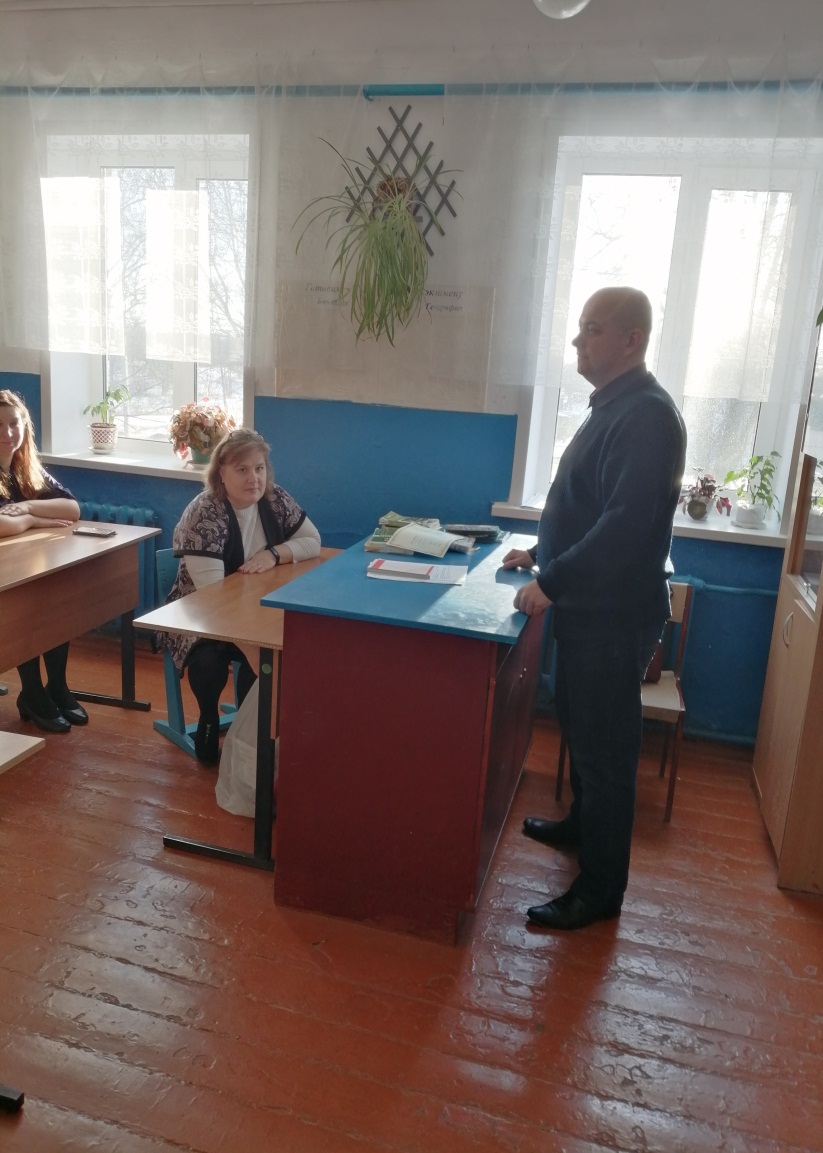 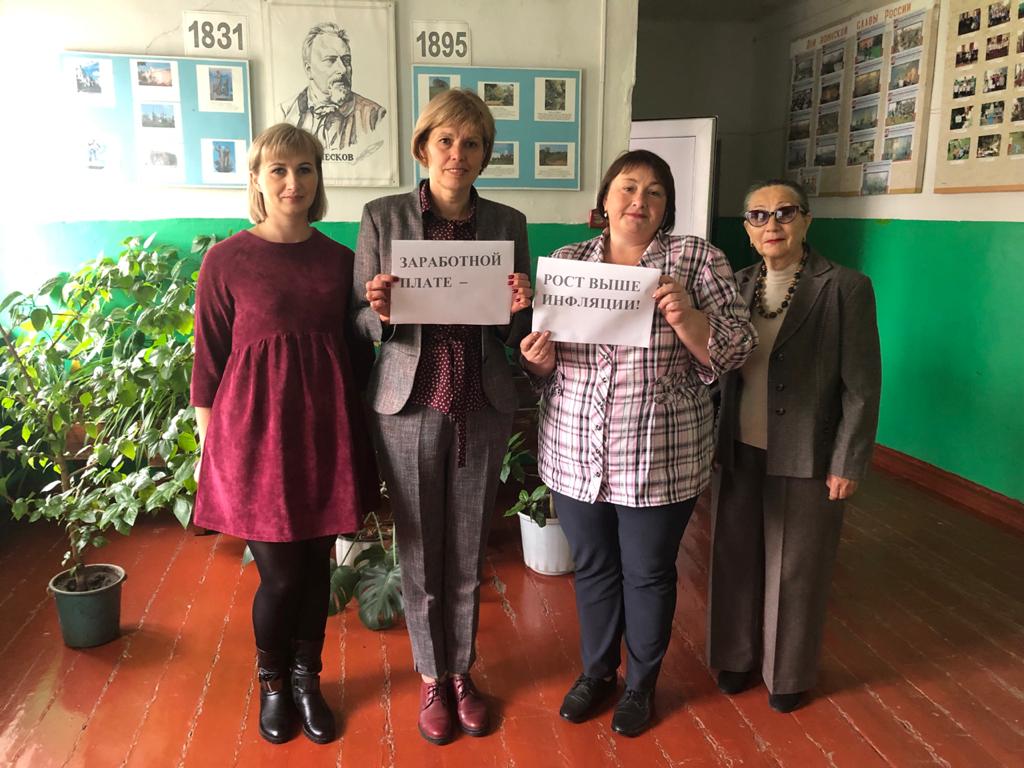 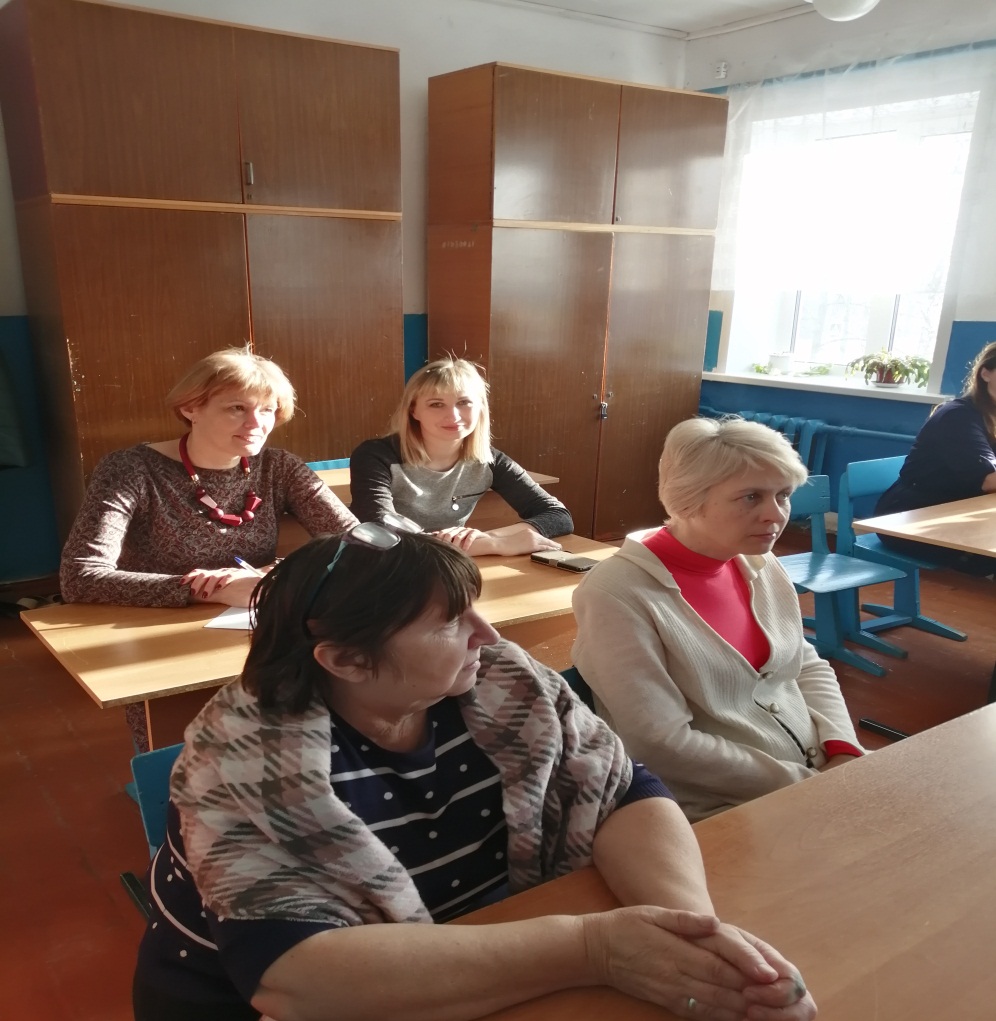 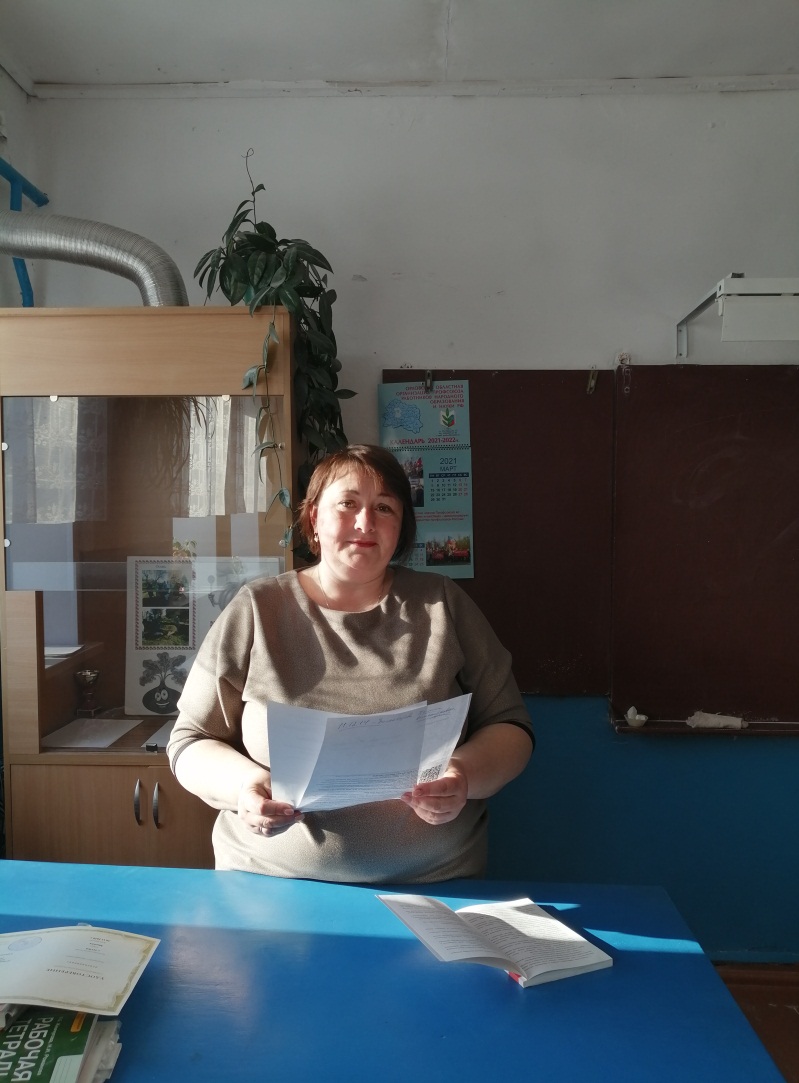 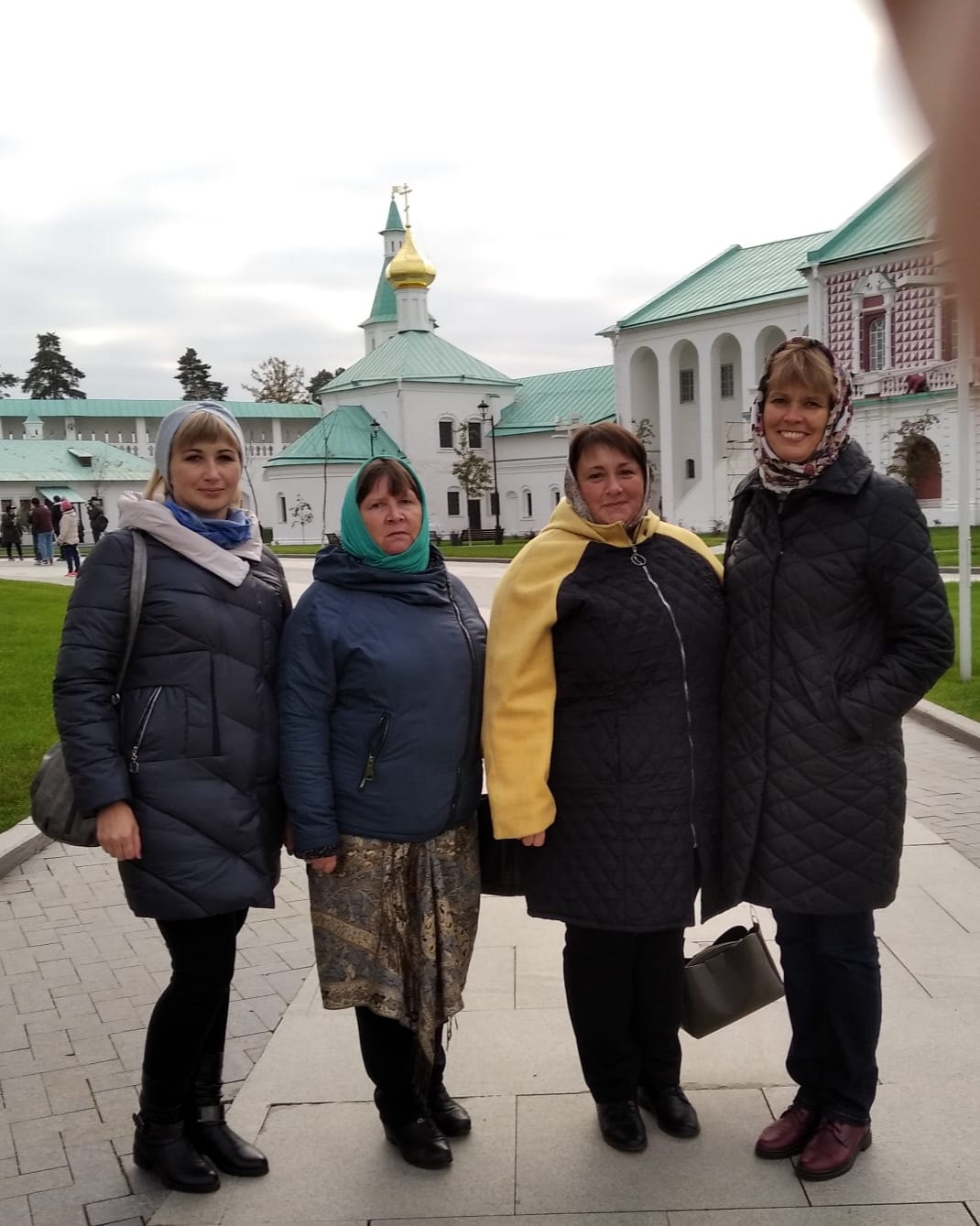 